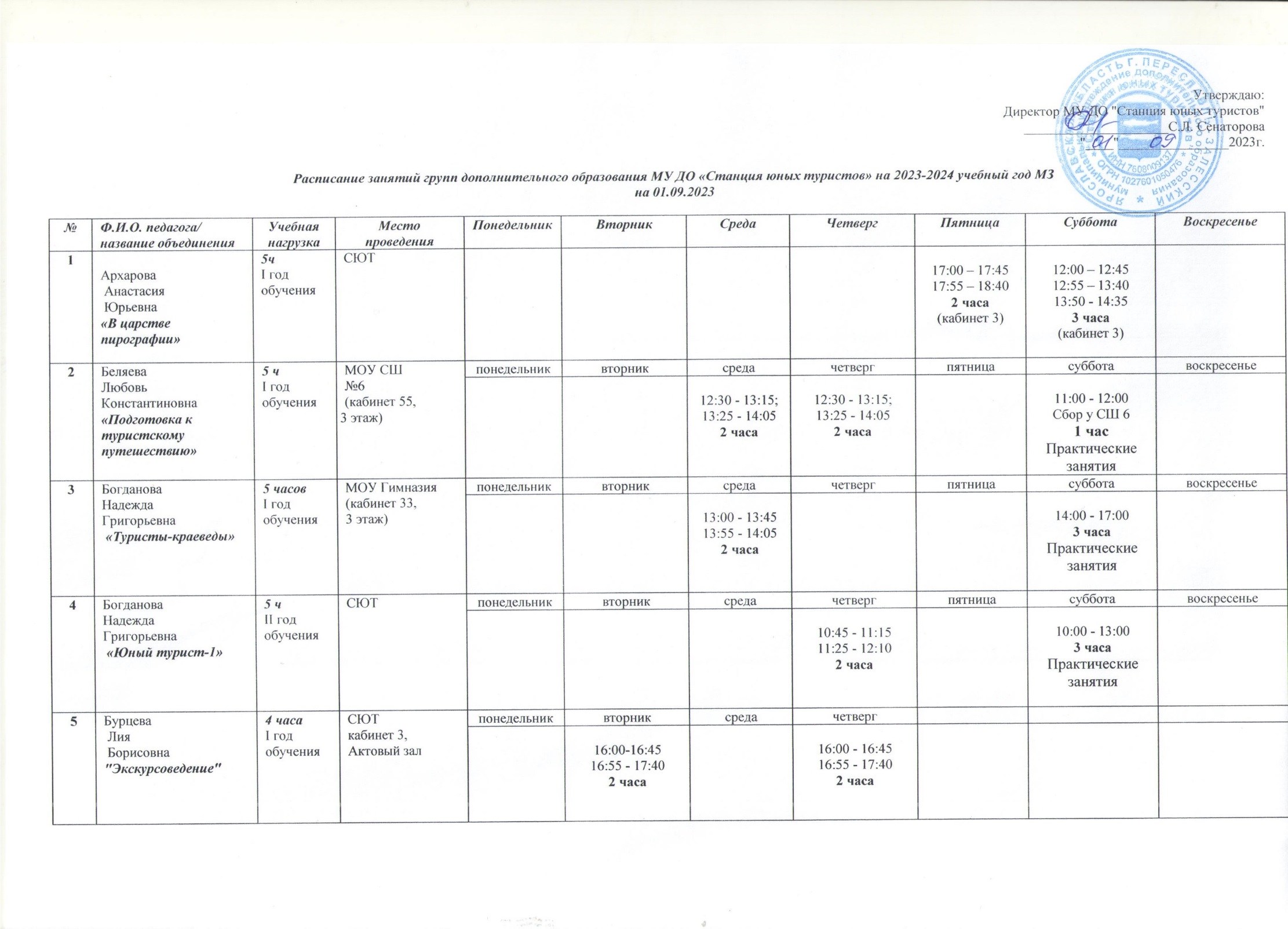 6Бурцева Лия Борисовна"Туристы-краеведы с английским. Английский"2 часаII год обученияСЮТкабинет 3, Актовый залпонедельниквторниксредачетвергпятницасубботавоскресенье6Бурцева Лия Борисовна"Туристы-краеведы с английским. Английский"2 часаII год обученияСЮТкабинет 3, Актовый зал17:50 -18:3518:45 - 19:302 часа7Бурцева  Лия Борисовна «Easy English»2 часаI год обученияСЮТКабинет 3понедельниквторниксредачетвергпятницасубботавоскресенье7Бурцева  Лия Борисовна «Easy English»2 часаI год обученияСЮТКабинет 317:50 -18:3518:45 - 19:302 часа8Вершков Андрей Николаевич "Туристята-знатоки"24 часаII год обученияГлебовскоепонедельниквторниксредачетвергпятницасубботавоскресенье8Вершков Андрей Николаевич "Туристята-знатоки"24 часаII год обученияГлебовское13:35 - 14:2014:25 - 15:102 часа13:35 - 14:2014:25 - 15:102 часа9Вершков Андрей Николаевич "Юный армеец"4 часаI год обученияСШ 4понедельниквторниксредачетвергпятницасубботавоскресенье9Вершков Андрей Николаевич "Юный армеец"4 часаI год обученияСШ 417:00 - 17:4517:55 -18:402 часа11:00 - 13:00Практические занятия2 часа10ВизитинаИринаЮрьевна "Художественное краеведение"4 часаI год обученияГлебовскоепонедельниквторниксредачетвергпятницасубботавоскресенье10ВизитинаИринаЮрьевна "Художественное краеведение"4 часаI год обученияГлебовское13:35 - 14:2014:25 - 15:102 часа13:35 - 14:2014:25 - 15:102 часа11ВизитинаИринаЮрьевна "Экологический рисунок"4 часаI год обученияГимназия, СЮТпонедельниквторниксредачетвергпятницасубботавоскресенье11ВизитинаИринаЮрьевна "Экологический рисунок"4 часаI год обученияГимназия, СЮТ13:00 - 13:4513:55 - 14:402 часа(Гимназия)10:00 - 10:4510:55 - 11:402 часаСбор у Гимназии в 10.0012ВизитинаИринаЮрьевна "Юный турист"5 чI год обученияГимназия, СЮТпонедельниквторниксредачетвергпятницасубботавоскресенье12ВизитинаИринаЮрьевна "Юный турист"5 чI год обученияГимназия, СЮТ16:00 - 16:451:55 - 17:402 часа(Гимназия)15:00 - 15:4515:55 - 16:4016:50 - 17:353 часа(СЮТ)13ВизитинаИринаЮрьевна "Экологический рисунок. Ступени"5 чI год обученияСЮТпонедельниквторниксредачетвергпятницасубботавоскресенье13ВизитинаИринаЮрьевна "Экологический рисунок. Ступени"5 чI год обученияСЮТ15:00 - 15:4515:55 - 16:402 часа15:30 - 16:1516:25 - 17:4017:30 - 18:552 часа14Герасим Татьяна Анатольевна"Краеведческий путеводитель"3 часаI год обученияКолледжпонедельниквторниксредачетвергпятницасубботавоскресенье14Герасим Татьяна Анатольевна"Краеведческий путеводитель"3 часаI год обученияКолледж10:00 – 10:4510:55 – 11:4011:50 – 12:353 часа15Горюнова Надежда Владимировна"Азбука природы"4 часаI год обученияСЮТпонедельниквторниксредачетвергпятницасубботавоскресенье15Горюнова Надежда Владимировна"Азбука природы"4 часаI год обученияСЮТ16:00 - 16:4516:55 - 17:402 часа17:40 - 18:2518:35 - 19:20 2 часа16Горюнова Надежда Владимировна"Азбука природы"4-24 часаI год обученияСЮТпонедельниквторниксредачетвергпятницасубботавоскресенье16Горюнова Надежда Владимировна"Азбука природы"4-24 часаI год обученияСЮТ16:00 - 16:4516:55 - 17:402 часа16:00 - 16:4516:55 - 17:402 часа17Горюнова Надежда Владимировна"Азбука природы"5-15 часовI год обученияСЮТпонедельниквторниксредачетвергпятницасубботавоскресенье17Горюнова Надежда Владимировна"Азбука природы"5-15 часовI год обученияСЮТ17:50 - 18:3518:45 - 19:3019:40 - 20:002,5 часа17:45 - 18:3018:40 - 19:2519:35 - 20:002,5 часа18Горюнова Надежда Владимировна"Азбука природы5-25 часовI год обученияСЮТпонедельниквторниксредачетвергпятницасубботавоскресенье18Горюнова Надежда Владимировна"Азбука природы5-25 часовI год обученияСЮТ17:50 - 18:3518:45 - 19:3019:40 - 20:002,5 часа17:45 - 18:3018:40 - 19:2519:35 - 20:002,5 часа19Дюкова Алёна Валерьевна"Туристы-краеведы с английским. Туризм"3 часаII год обученияСЮТпонедельниквторниксредачетвергпятницасубботавоскресенье19Дюкова Алёна Валерьевна"Туристы-краеведы с английским. Туризм"3 часаII год обученияСЮТ15:00 - 15:5016:00 - 16:4516:55 - 17:403 часа20Дюкова Алёна Валерьевна"Азбука туризма""5 часовI год обученияСШ 6, СЮТпонедельниквторниксредачетвергпятницасубботавоскресенье20Дюкова Алёна Валерьевна"Азбука туризма""5 часовI год обученияСШ 6, СЮТ13:00 - 13:4513:55 - 14:402 часа9:00 - 9:459:55 - 10:4010:50 - 11:353 часа21Дюкова Алёна Валерьевна"Юный турист"5 часовII год обученияГимназияпонедельниквторниксредачетвергпятницасубботавоскресенье21Дюкова Алёна Валерьевна"Юный турист"5 часовII год обученияГимназия13:00 - 13:4513:55 - 14:402 часа13:00 - 13:4513:55 - 14:4014:50 - 15:353 часа22Дюкова Алёна Валерьевна"Туристы-краеведы"(6 класс)5 часовII год обученияСЮТпонедельниквторниксредачетвергпятницасубботавоскресенье22Дюкова Алёна Валерьевна"Туристы-краеведы"(6 класс)5 часовII год обученияСЮТ15:45 - 16:3016:40 - 17:252 часа11:45 - 12:3012:40 - 13:2513:35 - 14:203 часа23ЕршоваКсенияИгоревна"Экологический рисунок. Ступени"-15 часовI год обученияСЮТпонедельниквторниксредачетвергпятницасубботавоскресенье23ЕршоваКсенияИгоревна"Экологический рисунок. Ступени"-15 часовI год обученияСЮТ17:25 - 18:1018:20 - 19:0519:15 - 20:003 часа13:50- 14:3514:45 - 15:302 часа24ЕршоваКсенияИгоревна"Экологический рисунок. Ступени"-25 часовI год обученияСЮТпонедельниквторниксредачетвергпятницасубботавоскресенье24ЕршоваКсенияИгоревна"Экологический рисунок. Ступени"-25 часовI год обученияСЮТ17:25 - 18:1018:20 - 19:0519:15 - 20:003 часа12:00 - 12:4512:55 - 13:402 часа25ЕршоваКсенияИгоревна"Азбука природы"4 часаI год обученияИнтернатпонедельниквторниксредачетвергпятницасубботавоскресенье25ЕршоваКсенияИгоревна"Азбука природы"4 часаI год обученияИнтернат15:00 - 15:451 час13:15 -14:0014:10 – 14:4515:05 – 15:503 часа  26ЕршоваКсенияИгоревна"Туристята знатоки"-24 часаI год обученияИнтернатпонедельниквторниксредачетвергпятницасубботавоскресенье  26ЕршоваКсенияИгоревна"Туристята знатоки"-24 часаI год обученияИнтернат15:55 – 16:401 час13:15 -14:0014:10 – 14:4515:05 – 15:503 часа27Зейфер ВладимирАлександрович"Археология"5 часовI год обученияСЮТпонедельниквторниксредачетвергпятницасубботавоскресенье27Зейфер ВладимирАлександрович"Археология"5 часовI год обученияСЮТ17:00 - 17:4517:55 - 18:402 часа10:00 - 10:4510:55 - 11:4011:50 - 12:353 часа28Котюнина ИринаВячеславовна"Туристы-краеведы"8 часовIII год обучения СЮТКабинет 3(4 часа практических занятий по индивидуальному плану)понедельниквторниксредачетвергпятницасубботавоскресенье28Котюнина ИринаВячеславовна"Туристы-краеведы"8 часовIII год обучения СЮТКабинет 3(4 часа практических занятий по индивидуальному плану)15:30 - 16:1516:25 - 17:102 часа15:00 - 15:4515:55 - 16:402 часа, спортзал29Котюнина ИринаВячеславовна"Туристята-знатоки"4 часаII год обученияСШ 4, СЮТпонедельниквторниксредачетвергпятницасубботавоскресенье29Котюнина ИринаВячеславовна"Туристята-знатоки"4 часаII год обученияСШ 4, СЮТ13:50 - 14:35СШ 4, кабинет 3Практические занятия10:00 встреча у СШ 4, 10:00 - 11:00Движение до СЮТ,11:00 - 13:00Занятия в спортзале13:00 - 14:00 движение до СШ 430Носкова ЕленаИвановна"Подготовка к тур. путешествию"5 часовI год обученияКолледжпонедельниквторниксредачетвергпятницасубботавоскресенье30Носкова ЕленаИвановна"Подготовка к тур. путешествию"5 часовI год обученияКолледж08:30 – 09:1509:25 – 10:102 часа08:30 – 09:1509:25 – 10:1010:20 – 11:053 часа31СальниковГлеб Вадимович"Азбука туризма"5 часовII год обученияСЮТпонедельниквторниксредачетвергпятницасубботавоскресенье31СальниковГлеб Вадимович"Азбука туризма"5 часовII год обученияСЮТ13:10 – 13:551 час13:10 – 13:5514:05 – 14:502 часа13:10 – 13:5514:05 – 14:502 часа32ТимофеевПавелВикторович"Юный моряк"5 часовI год обученияКупанскоепонедельниквторниксредачетвергпятницасубботавоскресенье32ТимофеевПавелВикторович"Юный моряк"5 часовI год обученияКупанское13:30- 14:1514:25 – 15:102 часа13:30- 14:1514:25 – 15:1015:20 – 16:053 часа33ШобановАндрей Сергеевич"Азбука туризма"5 часовI год обученияИвановская школапонедельниквторниксредачетвергпятницасубботавоскресенье33ШобановАндрей Сергеевич"Азбука туризма"5 часовI год обученияИвановская школа15:30 – 16:1516:25 – 17:102 часаПрактические занятия 3 часас 10.00 до 13:0034ШобановаЕкатеринаБахтиёровна"Туристята-знатоки"4 часаII год обученияСШ 6, кабинет 23понедельниквторниксредачетвергпятницасубботавоскресенье34ШобановаЕкатеринаБахтиёровна"Туристята-знатоки"4 часаII год обученияСШ 6, кабинет 2312:15 - 13:001 час11:30 - 12:151 час11:30 - 12:151 час 12:15 - 13:001 час